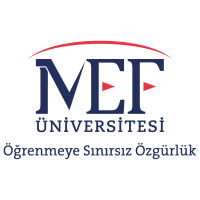 SOSYAL BİLİMLER ENSTİTÜSÜTEZ/PROJE DANIŞMANI ONAY FORMU                                                                                            Tarih: ../../20..Program Adı:
Öğrenci No: ..................................................................................................................................
Öğrenci Adı, Soyadı: ................................................................................................................... İmzası:........................................................................................................................................... Tez/Proje Danışmanının Adı, Soyadı: ......................................................................................... İmzası: .......................................................................................................................................... Bölüm Başkanı’nın Adı, Soyadı: ................................................................................................. İmzası: 